          Weekly News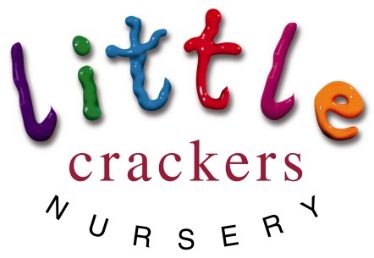 				                                  17th May 2019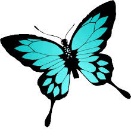 Little Crackers Nursery · Crackley Hall · St Joseph’s Park · Kenilworth · CV8 2FTTelephone: 01926 514444 · Fax: 01926 514455 · e-mail: littlecrackers@crackleyhall.co.ukwww.crackleyhall.co.ukRegistered Charity Number 1087124                            Company limited by guarantee Number 4177718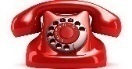 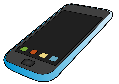 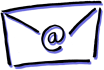 You can email Mrs Bird clarebird@crackleyhall.co.uk or ring the nursery direct 01926 514456Nursery notices: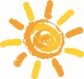 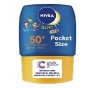 Summer protocol:Please put 24hr suncream on your child before nursery.We will top up the suncream in the afternoon if necessary, if you have left us a named ‘bottle’.Please leave a named hat with us – they live in the hat box which makes it easier to get everyone outside quickly!Early mornings can still be a little chilly, even on a warm day, and the sun can still be strong later in the afternoon: with this in mind please make sure your child has a light cardigan or jumper for easy coverups.Thank you x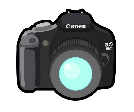 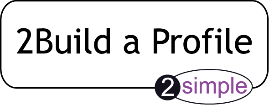 Due to this term being so short we will not be sending the photo observations at half term.All the pre-school children will receive a full written report, and everyone else will receive the photo observations as usual, at the end of the summer term.  Nursery notices:Summer protocol:Please put 24hr suncream on your child before nursery.We will top up the suncream in the afternoon if necessary, if you have left us a named ‘bottle’.Please leave a named hat with us – they live in the hat box which makes it easier to get everyone outside quickly!Early mornings can still be a little chilly, even on a warm day, and the sun can still be strong later in the afternoon: with this in mind please make sure your child has a light cardigan or jumper for easy coverups.Thank you xDue to this term being so short we will not be sending the photo observations at half term.All the pre-school children will receive a full written report, and everyone else will receive the photo observations as usual, at the end of the summer term.  Dates to remember:Half term (term time children)Mon 27th May-Mon 3rd June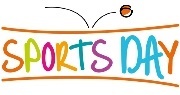 SPORTS DAY!!!Thursday 13th June 9.30am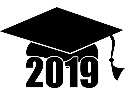 PRE-SCHOOL GRADUATION!!!Tuesday 25th June (afternoon)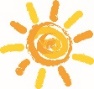 School closes for the Summer(term time children)Wednesday 3rd JulyDates to remember:Half term (term time children)Mon 27th May-Mon 3rd JuneSPORTS DAY!!!Thursday 13th June 9.30amPRE-SCHOOL GRADUATION!!!Tuesday 25th June (afternoon)School closes for the Summer(term time children)Wednesday 3rd July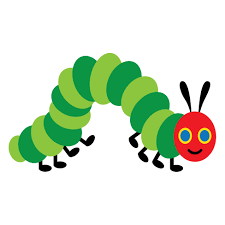 Joke of the week: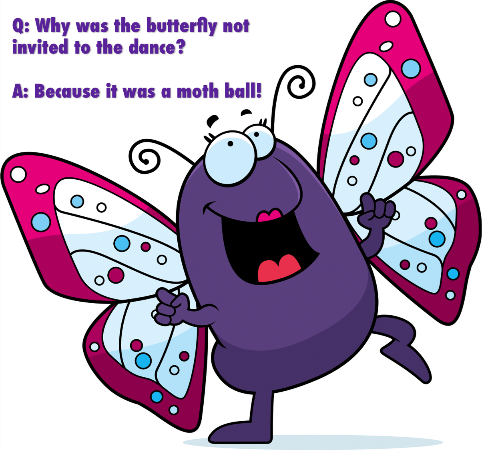 Caterpillar Watch…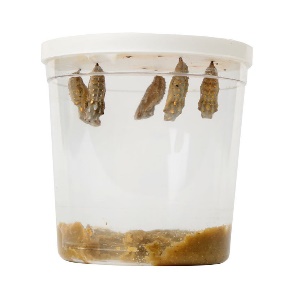 We have 5 cosy cocoons hanging!!Caterpillar Watch…We have 5 cosy cocoons hanging!!Registration FormsPlease return any outstanding forms to Mrs Bird as soon as possibleThank you x